Урок№3. Строение электронных оболочек химических элементов.На данном уроке мы с вами рассмотрим схему написания непосредственное строение атома каждого элемента, повторим формулировку Периодического закона, структуру Периодической системы, определение группы и периода. Начиная, с 7-го класса мы с вами говорили, что все химические элементы состоят из атома. И смотрели строение атома в общем виде. Итак, атом состоит, прежде всего, из ядра (положительно заряженного, т. к. там находятся положительно заряженные протоны), и вокруг которого находятся энергетические орбитали по которым бегают с очень большой скоростью электроны (отрицательно заряженные). И, сегодня на уроке мы с вами рассмотрим строение атома конкретного элемента. Всю информацию, которая нам потребуется, мы возьмём из Периодической системы. Итак, рассмотрим эти параметрыНомер группы (н.г.) - показывает количество электронов на последнем энергетическом уровне.Номер периода (н.п.) - показывает количество энергетических уровней.Порядковый номер (п.н.) – показывает общее количество электронов, общее количество протонов, следовательно заряд ядра. А, теперь, зная, общее строение  и, используя, параметры из Периодической системы попробуем составить строение атома конкретного элемента. 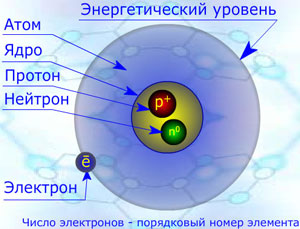 Зная, что н.г у натрия 1, н.п-3, а п.н-11. Мы можем написать структурно следующую структуру строения атома. Позже мы объясним почему, на первом и втором энергетическом уровне находиться 2 и 8 электронов. 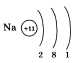 	Как же строяться энергетические уровни? Каждый уровень подразделяется на подуровни.(е.-электрон.)I Уровень содержит 1 подуровень-S , в котором находятся  максимум 2 е   (1 ячейка).II Уровень содержит 2 подуровня-S, в котором находятся максимум  2 е.( 1 ячейка)									  P , в котором находятся  максимум 6 е (1+3=5 ячеек)III Уровень содержит 3 подуровня, S- в котором находятся максимум 2 е.(1ячейка)   P , в котором находятся  максимум 6 е (1+3=5 ячейки). 									   D, в котором находятся максимум 10 е.(3+2=5ячейки)			 ооИз схемы мы можем наблюдать, что количество ячеек каждого последующего подуровня можно рассчитать следующим образом: количество ячеек предыдущего подуровня +2 ячейки.Ячейки, которые, изображают орбитали на уровнях называются ячейками Хунда. 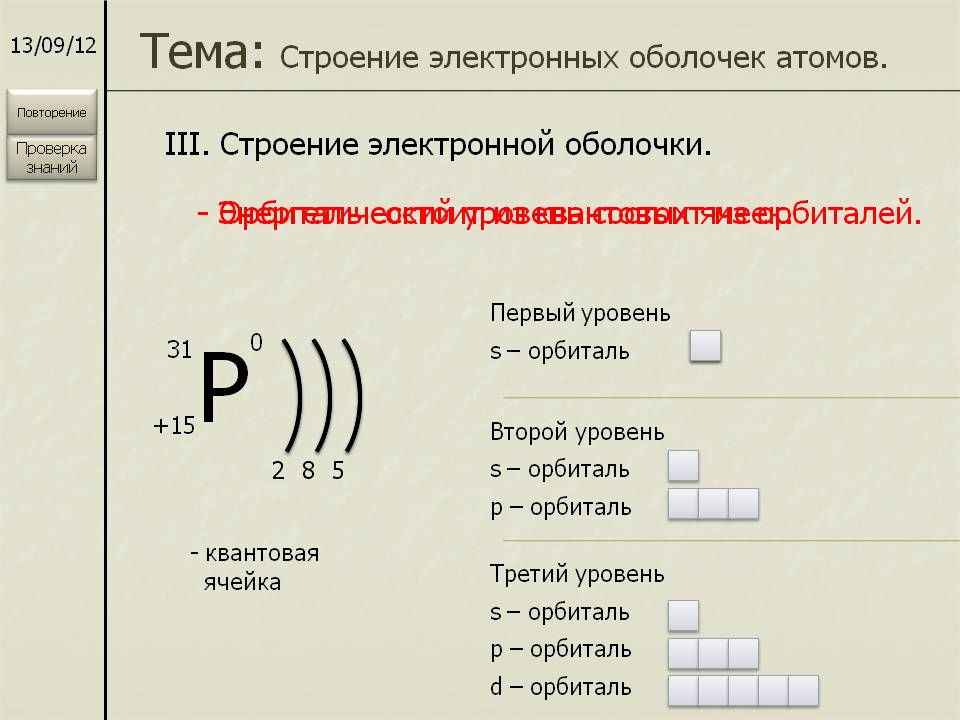 И,  в данных ячейках Хунда находятся электроны,  которые очень быстро бегают по часовой стрелке, поэтому их принято изображать стрелками (одну вверх, другую вниз), и не наоборот. Эти стрелки или электроны называются «спинами» , от английского слова- «волчок». 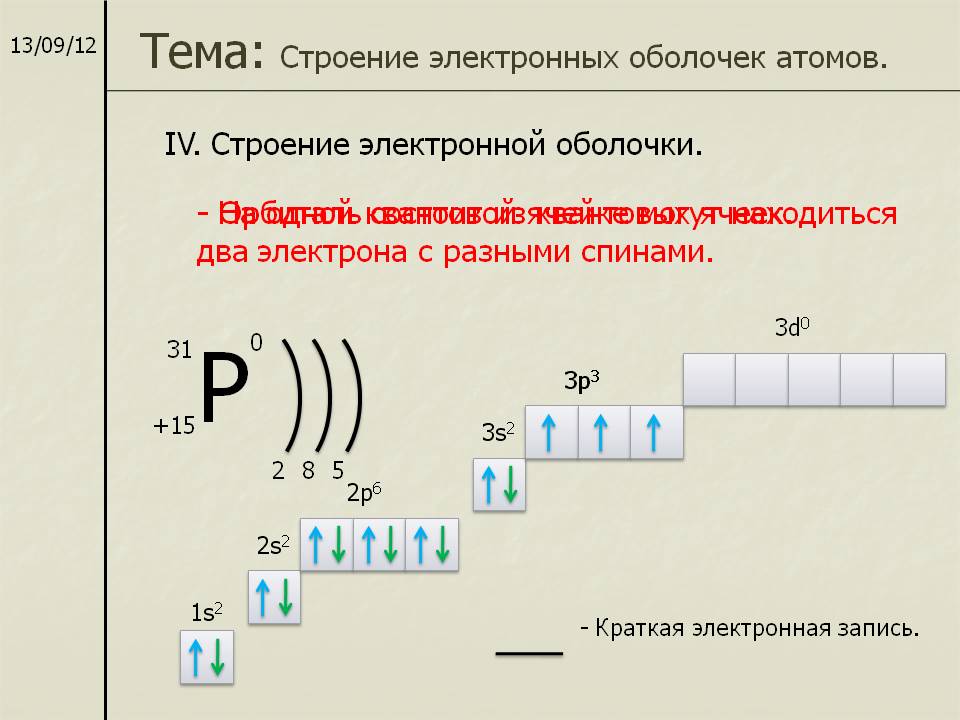 Почему же электроны имеют разные буквы (названия)- потому, что они имеют различную форму. Рассмотрим. Как же выглядят данные электроны. S- электрон (сфера)					Р-электрон (гантель)																																					D-электрон			(2 гантели)А, теперь самостоятельно, напишите распределение электронов по энергетическим орбиталям – натрия, того химического элемента, который мы начали разбирать в начале нашего сегодняшнего урока по Периодической системе.Итак, сегодня мы с вами повторили формулировку Периодического закона, разобрали схему написания строения атома для каждого элемента химического элемента и посмотрели, почему каждый электрон имеет свою букву и от чего это зависит. Теперь вы уже самостоятельно сможете написать строение атома любого химического элемента до 3-го периода главной подгруппы. 